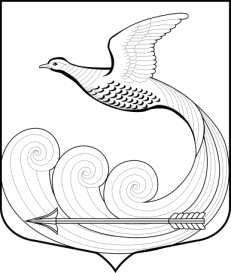 СОВЕТ ДЕПУТАТОВМУНИЦИПАЛЬНОГО  ОБРАЗОВАНИЯ  КИПЕНСКОЕ СЕЛЬСКОЕ ПОСЕЛЕНИЕ ЛОМОНОСОВСКОГО МУНИЦИПАЛЬНОГО РАЙОНАЛЕНИНГРАДСКОЙ ОБЛАСТИ ЧЕТВЕРТОГО СОЗЫВАР Е Ш Е Н И Е   № 26  д. Кипень                                                                                                    «08»  июня 2023 года                                                               Об  установлении границ территорий муниципального образованияКипенское сельское поселениеЛомоносовского муниципального районаЛенинградской области, на которых создаются народные дружины МО Кипенское сельское поселение»       На основании пункта 33 части 1 статьи 14 Федерального закона от 06 октября 2003 года № 131_ ФЗ «Об общих принципах организации местного самоуправления в Российской Федерации», Федерального закона от 02.04.2014 года № 44_ФЗ « Об участии граждан в охране общественного порядка», областного закона Ленинградской области от 15.04.2015 № 38-оз «Об участии граждан  в охране общественного порядка на территории ленинградской области», Постановления Ленинградской области от 13.11.2015 № 423 « О мерах по реализации отдельных положений областного закона «Об участии граждан в охране общественного порядка на территории Ленинградской области»,Устава муниципального образования Кипенское сельское поселение Ломоносовского муниципального района ленинградской области, решения совета депутатов муниципального образования Кипенское сельское поселение Ломоносовского муниципального района Ленинградской области от 27.04.2023гш. № 16 «Об утверждении Положения о добровольной народной дружине, действующей на территории муниципального образования Кипенское сельское поселение Ломоносовского муниципального района Ленинградской области», Совет депутатов муниципального образования  Кипенское сельское поселение Ломоносовского муниципального района Ленинградской области РЕШИЛ:Установить границы территорий, на которых создается добровольная народная дружина МО Кипенское сельское поселение:Граница территории осуществления деятельности Добровольной народной дружины МО Кипенское сельское поселение «Кипень» определяется границей населенных пунктов д. Кипень, д.Келози.2. Поручить администрации МО Кипенское сельское поселение создать Штаб добровольных народных дружин муниципального образования Кипенское сельское поселение Ломоносовского муниципального района Ленинградской области.       3. Настоящее решение вступает в силу после его официального опубликования   (обнародования) в официальных средствах массовой информации и на официальном сайте МО Кипенское сельское поселение в сети Интернет.Председатель Совета депутатов МО Кипенское сельское поселение                             				     М.В. Кюне